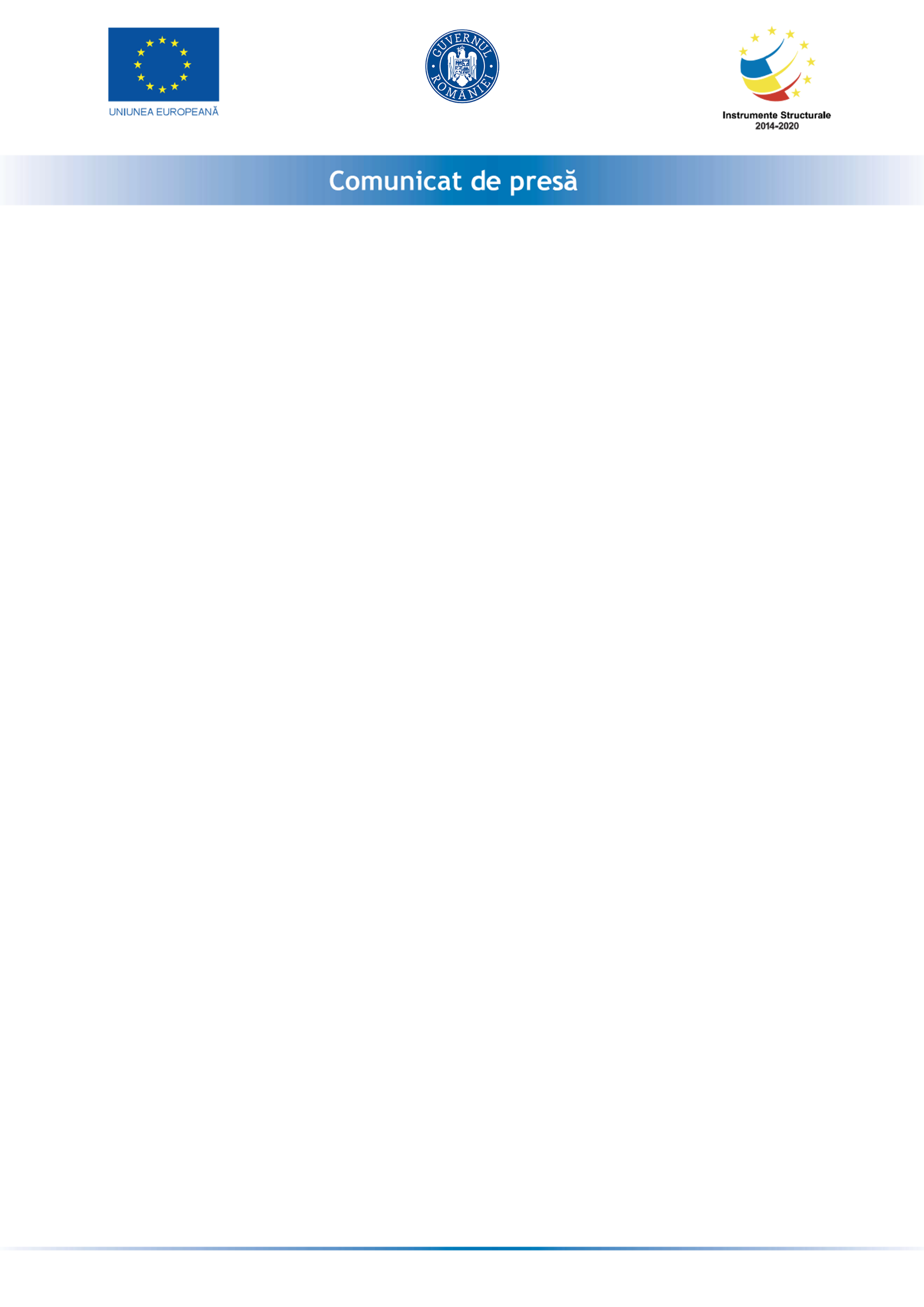 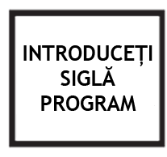 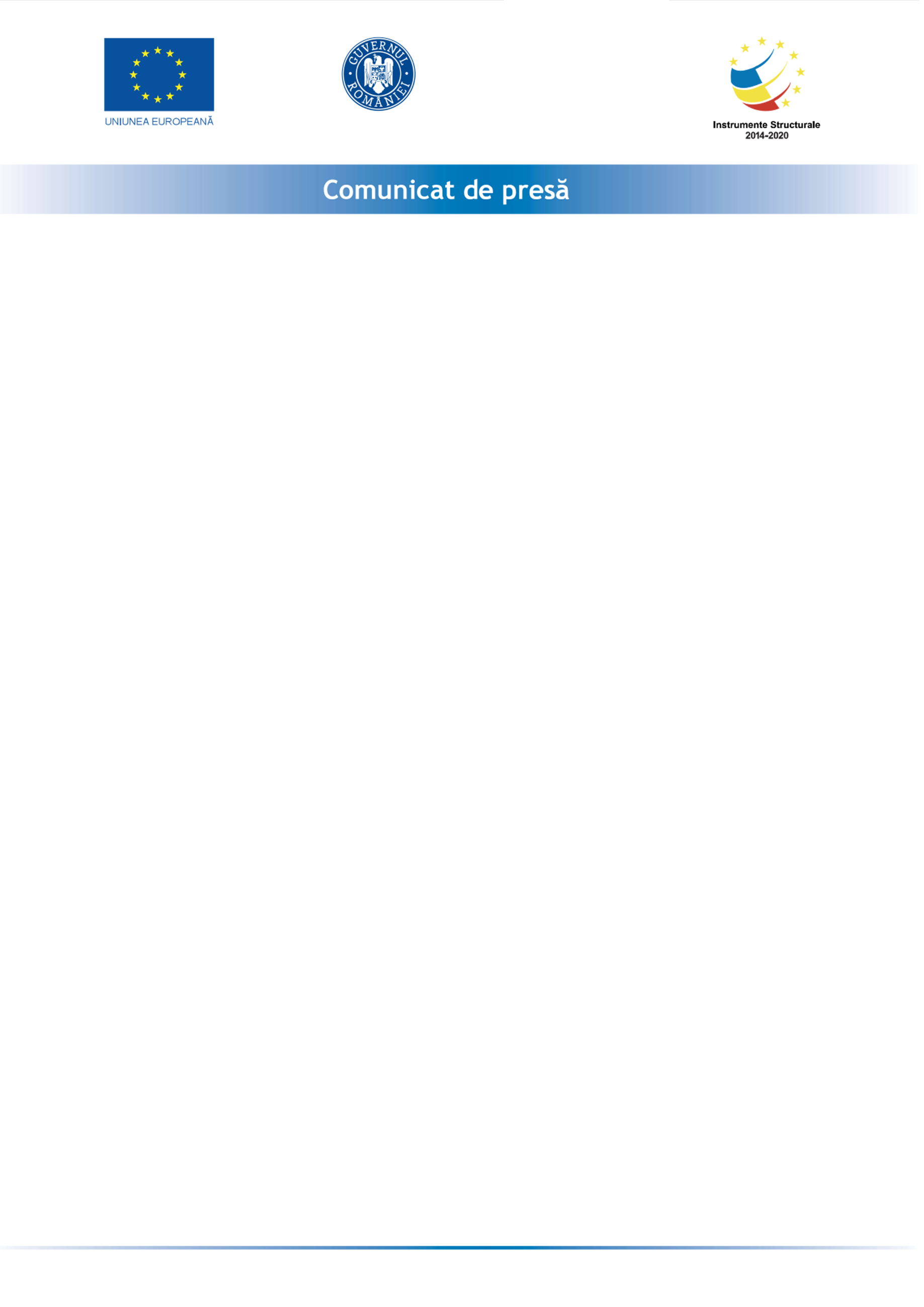 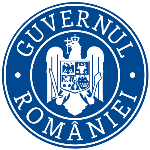 SC DRINK CONSULTING SRL anunta lansarea proiectul cu titlul ”GRANTURI PENTRU CAPITAL DE LUCRU” proiect  nr RUE 6237 din 22.10.2020 înscris în cadrul Măsurii ”Granturi pentru capital de lucru”, instituită prin OUG nr 130/2020.Proiectul se derulează pe o perioada de maxim 12 luni, începând cu data semnării contractului de finanțare cu Ministerul Economiei, Energiei si Mediului de Afaceri/ AIMMAIPE , respectiv 11.12.2020 Obiectivul proiectului îl reprezintă sprijinirea DRINK CONSULTING SRL În combaterea efectelor negative ale crizei provocate de COVID-19 asupora societății, prin intermediul ajutorului de stat acordat.Proiectul are printre principalele rezultate, următoarele: -menținerea activității pe o perioada de minim 6 luni,-menținerea/suplimentarea numărului locurilor de munca față de data depunerii cererii, pe o perioadă de minimum 6 luni, la data acordării granturilorValoarea proiectului este de 207905.63 (valoarea totala) din care : 180787.5 lei grant si 27118.13 lei cofinanțare.Proiect cofinanțat din Fondul  prin Programul Persoană de contact:Porumb Tudor Marianporumbtudormarian@yahoo.com0790672466